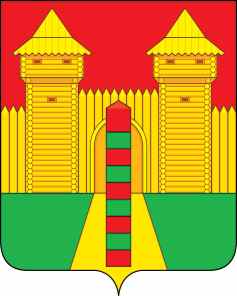 АДМИНИСТРАЦИЯ  МУНИЦИПАЛЬНОГО  ОБРАЗОВАНИЯ «ШУМЯЧСКИЙ  РАЙОН» СМОЛЕНСКОЙ  ОБЛАСТИРАСПОРЯЖЕНИЕот 17.05.2022г. № 105-р        п. ШумячиВ соответствии с приказами Минпросвещения России, Рособрнадзора от 07.11.2018 № 190/1512 «Об утверждении Порядка проведения государственной итоговой аттестации по образовательным программам среднего общего образования», от 07.11.2018 № 189/1513 «Об утверждении Порядка проведения государственной итоговой аттестации по образовательным программам основного общего образования», от 13.04.2022 № 230/515 «Об особенностях проведения государственной итоговой аттестации по образовательным программам основного общего и среднего общего образования в 2022 году», от 17.11.2021                           № 834/1479 «Об утверждении единого расписания и продолжительности проведения единого государственного экзамена по каждому учебному предмету, требований к использованию средств обучения и воспитания при его проведении в 2022 году», от 17.11.2021 № 836/1481 «Об утверждении единого расписания и продолжительности проведения основного государственного экзамена по каждому учебному предмету, требований к использованию средств обучения и воспитания при его проведении в 2022 году», от 17.11.2021 № 835/1480 «Об утверждении единого расписания и продолжительности проведения государственного выпускного экзамена по образовательным программам основного общего и среднего общего образования по каждому учебному предмету, требований к использованию средств обучения и воспитания при его проведении в 2022 году», пунктом 10 статьи 28 Устава муниципального образования «Шумячский район» Смоленской области1. Начальнику Отдела по образованию Администрации муниципального образования «Шумячский район» Смоленской области И.Г. Кулешовой:1.1. Обеспечить организацию деятельности подведомственных общеобразовательных учреждений по проведению государственной итоговой аттестации (далее - ГИА) по образовательным программам основного общего образования в форме основного государственного экзамена (далее - ОГЭ) и образовательным программам среднего общего образования в форме единого государственного экзамена (далее - ЕГЭ) и в форме государственного выпускного экзамена (далее - ГВЭ) в соответствии с расписанием проведения государственной итоговой аттестации по образовательным программам основного общего образования и среднего общего образования в 2022 году (приложение 1);1.2. Организовать взаимодействие учреждений и организаций, обеспечивающих безопасное и комфортное пребывание участников ГИА в пунктах проведения экзаменов (далее - ППЭ).2. Руководителям муниципальных общеобразовательных учреждений:2.1. Обеспечить доставку участников ГИА в ППЭ и обратно в дни проведения экзаменов согласно приложению 1;2.2. Назначить уполномоченных представителей образовательного учреждения для сопровождения участников ГИА в ППЭ и обратно;2.3. Направить в ППЭ работников образовательного учреждения, входящих в состав организаторов и других работников ППЭ.3. Директору МБОУ «Шумячская СШ им. В.Ф. Алешина» И.Н. Кухаренковой обеспечить создание условий для организации и функционирования ППЭ № 4501.4. Руководителям МБОУ «Балахоновская ОШ» Л.В. Стефаненко, МБОУ «Краснооктябрьская СШ» Н.И. Ероховой, МБОУ «Первомайская СШ» Е.А. Фадеевой, МБОУ «Руссковская СШ» В.Л. Слободчикову, МБОУ «Шумячская СШ им. В.Ф. Алешина» И.Н. Кухаренковой, МБОУ Надейковичская СШ имени И.П. Гоманкова И.В. Магон выделить автобусы для доставки участников ГИА в ППЭ и обратно в дни проведения экзаменов в мае-июне 2022 года (приложение 2).5. Директору МКУ «Автотранспортное учреждение Администрации муниципального образования «Шумячский район» Смоленской области» Е.П. Лукьянову выделить Отделу по образованию Администрации муниципального образования «Шумячский район» Смоленской области автотранспорт в мае-июне 2022 года (приложение 3).6. Рекомендовать Главному врачу ОГБУЗ «Шумячская ЦРБ» Л.И. Галковской организовать работу медицинского пункта в ППЭ № 4501, расположенного в МБОУ «Шумячская СШ им. В.Ф. Алешина», в дни проведения экзаменов 19, 23, 27 мая, 1, 7, 15, 22 июня 2022 года.7. Уведомить начальника Пункта полиции по Шумячскому району Д.В. Удалого о проведении экзаменов 19, 23, 27 мая, 1, 7, 15, 22 июня 2022 года в ППЭ № 4501, расположенном в МБОУ «Шумячская СШ им. В.Ф. Алешина».8. Уведомить начальника 51 ПСЧ ОФПС ГПС ГУ МЧС России по Смоленской области Н.Н. Гаврикова о проведении экзаменов 19, 23, 27 мая, 1, 7, 15, 22 июня 2022 года в ППЭ № 4501, расположенном в МБОУ «Шумячская СШ им. В.Ф. Алешина».9. Уведомить начальника Шумячского РЭС А.В. Бондарева о проведении экзаменов 19, 23, 27 мая, 1, 7, 15, 22 июня 2022 года в ППЭ № 4501, расположенном в МБОУ «Шумячская СШ им. В.Ф. Алешина».10. Контроль за исполнением настоящего распоряжения возложить на заместителя Главы муниципального образования «Шумячский район» Смоленской области Г.А. Варсанову.Расписаниепроведения государственной итоговой аттестации по образовательнымпрограммам основного общего образования и среднего общего образованияв 2022 годуПримечание: адреса пунктов проведения экзаменов:1) ППЭ № 19: МБОУ «Средняя школа № 10», г. Рославль, ул. 16 микрорайон,                  д. 26;2) ППЭ № 4501: МБОУ «Шумячская СШ им. В.Ф. Алешина», п. Шумячи, ул. Садовая, д. 41;3) ППЭ № 3601: МБОУ «Средняя школа № 9», г. Рославль, ул. 15 микрорайон,   д. 33.Расписаниедвижения автобусов по доставке участников ГИАв пункты проведения экзаменов и обратно в мае-июне 2022 года          Примечание:1. Адреса пунктов проведения экзаменов:1) ППЭ № 19: МБОУ «Средняя школа № 10», г. Рославль, ул. 16 микрорайон, д. 26;2) ППЭ № 4501: МБОУ «Шумячская СШ» им. В.Ф. Алешина, п. Шумячи,    ул. Садовая, д. 41;3) ППЭ № 3601: МБОУ «Средняя школа № 9», г. Рославль, ул. 15 микрорайон,  д. 33.2. Время отправления автобуса от образовательного учреждения устанавливается владельцем автобуса с учетом необходимости прибытия в ППЭ к 9 часам.3. Отправление автобуса от ППЭ производится по окончании экзамена.Расписаниевыделения МКУ «Автотранспортное учреждение Администрациимуниципального образования «Шумячский район» Смоленской области»автотранспорта в мае-июне 2022 годаПримечание:1. Время отправления может быть изменено Шумячским Отделом по             образованию.2. Адреса пунктов получения или доставки экзаменационных материалов:- МБОУ «Шумячская СШ им. В.Ф. Алешина» (ППЭ № 4501), п. Шумячи, ул. Садовая, дом 41;- ОГАУ «Смоленский региональный центр оценки качества образования», г. Смоленск, ул. Марины Расковой, дом 11А.Об организации проведения государственной итоговой аттестации по образовательным программам основного общего образования и среднего общего образования в 2022 годуГлава муниципального образования«Шумячский район» Смоленской областиА.Н. ВасильевПриложение 1к распоряжению  Администрациимуниципального        образования            «Шумячский район» Смоленской областиот 17.05.2022г. № 105-рДатаФорма экзамена, ОГЭ или ЕГЭ или ГВЭНомер пункта проведения экзаменаНаименование учебного предметаНаименование образовательного учреждения,количество участников ГИАНаименование образовательного учреждения,количество участников ГИАНаименование образовательного учреждения,количество участников ГИАНаименование образовательного учреждения,количество участников ГИАНаименование образовательного учреждения,количество участников ГИАНаименование образовательного учреждения,количество участников ГИАНаименование образовательного учреждения,количество участников ГИАНаименование образовательного учреждения,количество участников ГИАНаименование образовательного учреждения,количество участников ГИАДатаФорма экзамена, ОГЭ или ЕГЭ или ГВЭНомер пункта проведения экзаменаНаименование учебного предметаМБОУ «Краснооктябрьская СШ»МБОУ Надейковичская СШ имени И.П. ГоманковаМБОУ «Первомайская СШ»МБОУ «Руссковская СШ»МБОУ «Шумячская СШ им. В.Ф. Алешина»МБОУ «Балахоновская ОШ»МБОУ «Криволесская ОШ»СОГБОУ «Шумячская санаторная школа-интернат»Всего1234567891011131419.05.2022ОГЭ4501Английский язык2220.05.2022ОГЭ3601Английский устный2223.05.2022ОГЭ4501Математика32144342366826.05.2022ЕГЭ19Химия12326.05.2022ЕГЭ19География1126.05.2022ЕГЭ19Литература14527.05.2022ОГЭ4501Обществознание3224211364231.05.2022ЕГЭ19Русский язык1582294501.06.2022ОГЭ4501Физика1101.06.2022ОГЭ4501Химия5182301.06.2022ОГЭ4501Биология27221302.06.2022ЕГЭ19Математика профильная182172803.06.2022ЕГЭ19Математика базовая14121706.06.2022ЕГЭ19Физика561106.06.2022ЕГЭ19История101007.06.2022ОГЭ 4501Русский язык32144342366809.06.2022ЕГЭ19Обществознание232243114.06.2022ЕГЭ19Биология252914.06.2022ЕГЭ19Английский язык1115.06.2022ОГЭ4501Информатика1115.06.2022ОГЭ4501Биология15615.06.2022ОГЭ4501География3124181364716.06.2022ЕГЭ19Английский язык (устный)1121.06.2022ЕГЭ19Информатика и ИКТ3322.06.2022ОГЭ4501Литература11Приложение 2к распоряжению  Администрациимуниципального        образования            «Шумячский район» Смоленской областиот 17.05.2022г. № 105-рДатаНомер ППЭНаименование владельца автобусаНаименование образовательного учреждения, направляющего участников ГИА в ППЭ на автобусеКоличество Количество ДатаНомер ППЭНаименование владельца автобусаНаименование образовательного учреждения, направляющего участников ГИА в ППЭ на автобусеУчастников ГИАСопровождающих12345620.05.20223601МБОУ «Шумячская СШ им. В.Ф. Алешина»МБОУ «Шумячская СШ им. В.Ф. Алешина»2123.05.20224501МБОУ «Краснооктябрьская СШ»МБОУ «Краснооктябрьская СШ»3123.05.20224501МБОУ «Краснооктябрьская СШ»МБОУ «Криволесская ОШ»3123.05.20224501МБОУ Надейковичская СШ имени И.П. ГоманковаМБОУ Надейковичская СШ имени И.П. Гоманкова2123.05.20224501МБОУ «Руссковская СШ»МБОУ «Руссковская СШ»4123.05.20224501МБОУ «Первомайская СШ»МБОУ «Первомайская СШ»14123.05.20224501МБОУ «Балахоновская ОШ»МБОУ «Балахоновская ОШ»2126.05.202219МБОУ Надейковичская СШ имени И.П. ГоманковаМБОУ Надейковичская СШ имени И.П. Гоманкова1126.05.202219МБОУ Надейковичская СШ имени И.П. ГоманковаМБОУ «Шумячская СШ им. В.Ф. Алешина»6126.05.202219МБОУ «Первомайская СШ»МБОУ «Первомайская СШ»2127.05.20224501МБОУ «Краснооктябрьская СШ»МБОУ «Краснооктябрьская СШ»3127.05.20224501МБОУ «Краснооктябрьская СШ»МБОУ «Криволесская ОШ»3127.05.20224501МБОУ Надейковичская СШ имени И.П. ГоманковаМБОУ Надейковичская СШ имени И.П. Гоманкова2127.05.20224501МБОУ «Руссковская СШ»МБОУ «Руссковская СШ»4127.05.20224501МБОУ «Первомайская СШ»МБОУ «Первомайская СШ»2127.05.20224501МБОУ «Балахоновская ОШ»МБОУ «Балахоновская ОШ»1131.05.202219МБОУ «Краснооктябрьская СШ»МБОУ «Краснооктябрьская СШ»1131.05.202219МБОУ Надейковичская СШ имени И.П. ГоманковаМБОУ Надейковичская СШ имени И.П. Гоманкова5131.05.202219МБОУ «Первомайская СШ»МБОУ «Первомайская СШ»8131.05.202219МБОУ «Руссковская СШ»МБОУ «Руссковская СШ»2131.05.202219МБОУ «Руссковская СШ»МБОУ «Шумячская СШ им. В.Ф. Алешина»11131.05.202219МБОУ «Шумячская СШ им. В.Ф. Алешина»МБОУ «Шумячская СШ им. В.Ф. Алешина»18101.06.20224501МБОУ Надейковичская СШ имени И.П. ГоманковаМБОУ Надейковичская СШ имени И.П. Гоманкова2101.06.20224501МБОУ «Первомайская СШ»МБОУ «Первомайская СШ»7101.06.20224501МБОУ «Балахоновская ОШ»МБОУ «Балахоновская ОШ»2102.06.202219МБОУ Надейковичская СШ имени И.П. ГоманковаМБОУ Надейковичская СШ имени И.П. Гоманкова1102.06.202219МБОУ «Руссковская СШ»МБОУ «Руссковская СШ»2102.06.202219МБОУ «Первомайская СШ»МБОУ «Первомайская СШ»8102.06.202219МБОУ «Шумячская СШ им. В.Ф. Алешина»МБОУ «Шумячская СШ им. В.Ф. Алешина»17103.06.202219МБОУ «Краснооктябрьская СШ»МБОУ «Краснооктябрьская СШ»1103.06.202219МБОУ Надейковичская СШ имени И.П. ГоманковаМБОУ Надейковичская СШ имени И.П. Гоманкова4103.06.202219МБОУ «Шумячская СШ им. В.Ф. Алешина»МБОУ «Шумячская СШ им. В.Ф. Алешина»12106.06.202219МБОУ «Первомайская СШ»МБОУ «Первомайская СШ»5106.06.202219МБОУ «Шумячская СШ им. В.Ф. Алешина»МБОУ «Шумячская СШ им. В.Ф. Алешина»16107.06.20224501МБОУ «Краснооктябрьская СШ»МБОУ «Краснооктябрьская СШ»3107.06.20224501МБОУ «Краснооктябрьская СШ»МБОУ «Криволесская ОШ»3107.06.20224501МБОУ Надейковичская СШ имени И.П. ГоманковаМБОУ Надейковичская СШ имени И.П. Гоманкова2107.06.20224501МБОУ «Руссковская СШ»МБОУ «Руссковская СШ»4107.06.20224501МБОУ «Первомайская СШ»МБОУ «Первомайская СШ»14107.06.20224501МБОУ «Балахоновская ОШ»МБОУ «Балахоновская ОШ»2109.06.202219МБОУ Надейковичская СШ имени И.П. ГоманковаМБОУ Надейковичская СШ имени И.П. Гоманкова2109.06.202219МБОУ «Первомайская СШ»МБОУ «Первомайская СШ»3109.06.202219МБОУ «Руссковская СШ»МБОУ «Руссковская СШ»2109.06.202219МБОУ «Руссковская СШ»МБОУ «Шумячская СШ им. В.Ф. Алешина»8109.06.202219МБОУ «Шумячская СШ им. В.Ф. Алешина»МБОУ «Шумячская СШ им. В.Ф. Алешина»16114.06.202219МБОУ Надейковичская СШ имени И.П. ГоманковаМБОУ Надейковичская СШ имени И.П. Гоманкова2114.06.202219МБОУ «Первомайская СШ»МБОУ «Первомайская СШ»5114.06.202219МБОУ «Шумячская СШ им. В.Ф. Алешина»МБОУ «Шумячская СШ им. В.Ф. Алешина»3115.06.20224501МБОУ «Краснооктябрьская СШ»МБОУ «Краснооктябрьская СШ»3115.06.20224501МБОУ «Краснооктябрьская СШ»МБОУ «Криволесская ОШ»3115.06.20224501МБОУ «Первомайская СШ»МБОУ «Первомайская СШ»12115.06.20224501МБОУ «Руссковская СШ»МБОУ «Руссковская СШ»4115.06.20224501МБОУ «Балахоновская ОШ»МБОУ «Балахоновская ОШ»1116.06.202219МБОУ «Шумячская СШ им. В.Ф. Алешина»МБОУ «Шумячская СШ им. В.Ф. Алешина»1121.06.202219МБОУ «Первомайская СШ»МБОУ «Первомайская СШ»3122.06.20224501МБОУ «Первомайская СШ»МБОУ «Первомайская СШ»11Приложение 3к распоряжению  Администрациимуниципального        образования            «Шумячский район» Смоленской областиот 17.05.2022г. № 105-рДатаВремя отправленияМесто отправленияМесто прибытия18.05.202210 час. 00 минАдминистрация муниципального образования «Шумячский район» Смоленской областиОГАУ «Смоленский региональный центр оценки качества образования»19.05.202215 час. 00 мин.МБОУ «Шумячская СШ им. В.Ф. Алешина»ОГАУ «Смоленский региональный центр оценки качества образования»20.05.202210 час. 00 мин.Администрация муниципального образования «Шумячский район» Смоленской областиОГАУ «Смоленский региональный центр оценки качества образования»23.05.202215 час. 30 мин.МБОУ «Шумячская СШ им. В.Ф. Алешина»ОГАУ «Смоленский региональный центр оценки качества образования»26.05.202210 час. 00 мин.Администрация муниципального образования «Шумячский район» Смоленской областиОГАУ «Смоленский региональный центр оценки качества образования»27.05.202215 час. 30 мин.МБОУ «Шумячская СШ им. В.Ф. Алешина»ОГАУ «Смоленский региональный центр оценки качества образования»31.05.202210 час. 00 мин.Администрация муниципального образования «Шумячский район» Смоленской областиОГАУ «Смоленский региональный центр оценки качества образования»01.06.202215 час. 30 мин.МБОУ «Шумячская СШ им. В.Ф. Алешина»ОГАУ «Смоленский региональный центр оценки качества образования»06.06.202210 час. 00 мин.Администрация муниципального образования «Шумячский район» Смоленской областиОГАУ «Смоленский региональный центр оценки качества образования»07.06.202215 час. 30 мин.МБОУ «Шумячская СШ им. В.Ф. Алешина»ОГАУ «Смоленский региональный центр оценки качества образования»14.06.202210 час. 00 мин.Администрация муниципального образования «Шумячский район» Смоленской областиОГАУ «Смоленский региональный центр оценки качества образования»15.06.202215 час. 30 мин.МБОУ «Шумячская СШ им. В.Ф. Алешина»ОГАУ «Смоленский региональный центр оценки качества образования»21.06.202210 час. 00 минАдминистрация муниципального образования «Шумячский район» Смоленской областиОГАУ «Смоленский региональный центр оценки качества образования»22.06.202215 час. 00 мин.МБОУ «Шумячская СШ им. В.Ф. Алешина»ОГАУ «Смоленский региональный центр оценки качества образования»